Zgłaszanie uwag 
do zasad i trybu IV edycji 
Dąbrowskiego Budżetu Partycypacyjnego zawartych w projekcie uchwały Rady Miejskiej w Dąbrowie Górniczej w sprawie: 
zasad i trybu przeprowadzenia konsultacji społecznych z mieszkańcami Dąbrowy Górniczej na temat Budżetu Miasta Dąbrowa Górnicza na 2017 rok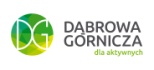 Dotyczy (proszę podać nr Rozdziału, paragrafu, ustępu, punktu)Treść uwagiProponowana zmiana